Resources For Youth Theatres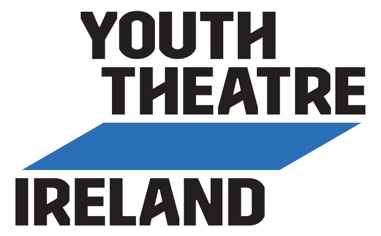 Sample: COVID-19 Declaration Form (Leader)[Insert Youth Theatre’s Logo] COVID-19 DECLARATION FORMFor Youth Theatre LeadersThis Covid-19 Declaration Form is part of our Response Plan to help reduce the spread of Covid-19. In the week prior to returning to youth theatre activities, please read and answer the following questions.If the answer is Yes to any of the questions numbered 1 to 5, you are advised to seek medical advice and complete any required period of self-isolation before you participate in youth theatre activities.If your status changes after you submit this form, please inform the youth theatre at [Insert Email Address] or call [Insert Mobile Number].I confirm, to the best of my knowledge, that I have no symptoms of COVID-19, am not self-isolating or awaiting results of a COVID-19 test.Signature: ____________________________________ Date: ________________ Please email to [Insert Email Address] by [Insert Date].Please note: [Insert Youth Theatre] is collecting this sensitive personal data for the purposes of maintaining safety at our activities due to the COVID-19 pandemic. The legal basis for collecting this data is based on vital public health interests and maintaining occupational health. The COVID-19 Declaration Form will be deleted immediately once it has been assessed by youth theatre leaders, has been recorded as being received and any necessary follow-up action has been taken. Youth Theatre Leader:YESPNOPDo you have symptoms of cough, fever, high temperature, sore throat, runny nose, breathlessness or flu like symptoms now or in the past 14 days?Have you been diagnosed with confirmed or suspected COVID-19 infection in the last 14 days?Are you a close contact of a person who is a confirmed or suspected case of COVID-19 in the past 14 days (i.e., less than 2 metres for more than 15 minutes accumulative in 1 day)?Have you been advised by a doctor to self-isolate at this time?Have you been advised by a doctor to cocoon at this time?If yes, please contact the youth theatre to discuss your engagement in youth theatre activities.Have you been advised by a doctor that you are in an at-risk group?If yes, please liaise with your doctor and the youth theatre regarding your safe participation.